Веревкина Татьяна Николаевнастудентка 4 курса Белгородского национального исследовательского университета,волонтер Регионального Центра подготовки и координации деятельности добровольцев Белгородской областиt.verevkina2011@yandex.ruАктивно заниматься пропагандой донорства, проведением различного рода мероприятий и акций я начала с 2012 года. Вначале моя работа ограничивалась лишь работой на уровне университета. Я участвовала в проведении дней донора в университете, а также проводила лекции для студентов, разъясняя им многие вопросы касательно донорства крови. К моему большому сожалению, большинство ребят практически ничего не знали о том, как происходит сдача крови и просто боялись заразиться в процессе, они были напуганы какими-то мифами о небезопасности сдачи крови. Кроме того, я столкнулась с проблемой поиска доноров. Многие люди, родственники которых попали в беду, просто не знали,  к кому им обратиться. Поэтому в 2013 году я нашла ребят, которых тоже волновали эти проблемы и мы написали проект BloodLE. Суть данного проекта заключалась в упрощении поиска доноров в регионе, а также активной пропаганды донорства. Проект выиграл на конкурсе(Зимняя школа потанинских стипендиатов) и нам дали грант на его реализацию. В рамках данного проекта мы присоединились к всероссийскому приложению Donorsearch и начали с ним активное сотрудничество: началась активная регистрация доноров в базе доноров, при этом мы активно распространяли информацию о том, что при поиске доноров возможно использовать данное приложение. Это значительно помогло многим жителям Белгородской области найти доноров. Также мной была создана страница в социальной сети http://vk.com/donorsearch31. Посредством ее ведется активная работа с донорами, в основном целевой аудиторией являются студенты Белгородской области. За время моей работы в этой сфере было привлечено более 500 доноров, проведено 13 масштабных дней донора, в которых принимали участие от 70 до 150 человек. Помимо этого, был проведен ряд викторин по повышению грамотности студентов в сфере донорства, а также тестирование самих доноров, в результате которого наиболее эрудированные получили памятные подарки от привлеченных спонсоров. Наиболее подробную информацию и фотоотчеты о проведенных мероприятиях можно посмотреть здесь http://vk.com/donorsearch31. С 2013 года я сама являюсь постоянным донором и около 3 раз в год сдаю кровь.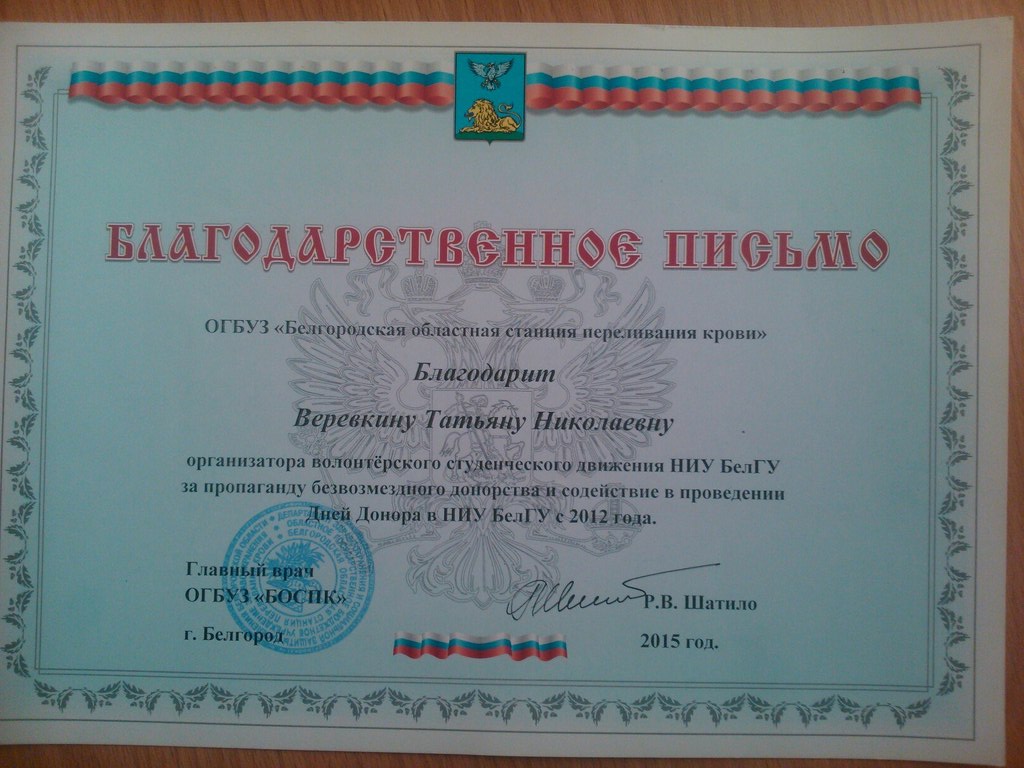 